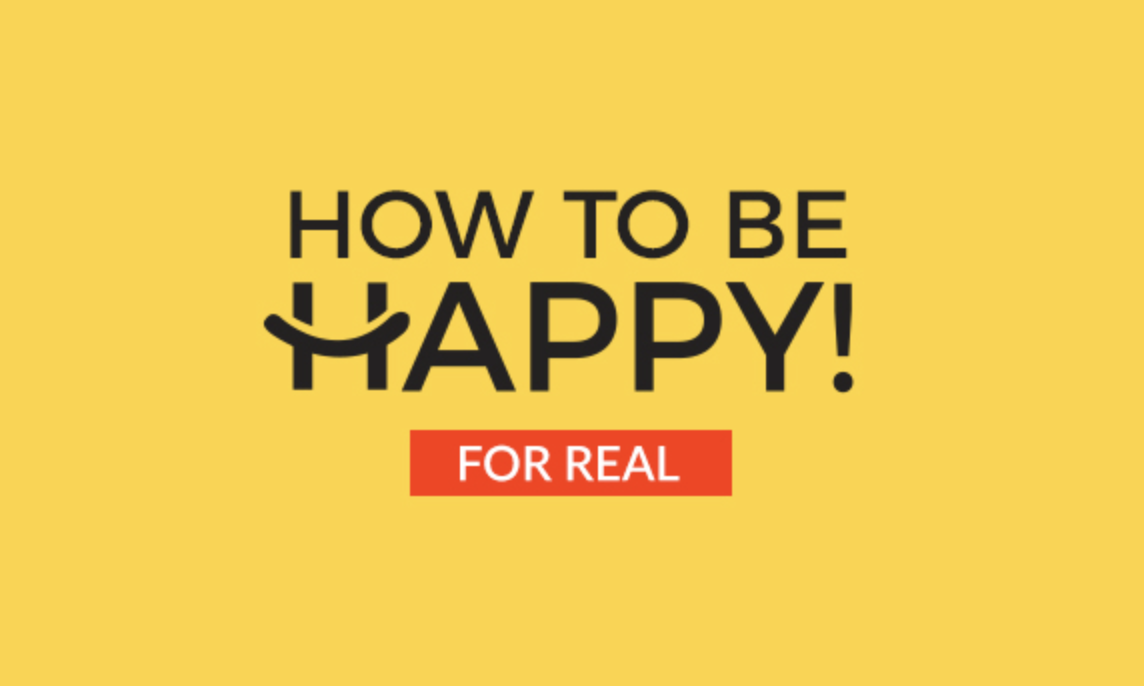 October 24, 2021:  The Generous Nature of HappinessBIG IDEA: God’s generosity always exceeds mine.  ICEBREAKER   Share a memory of a time someone surprised you by giving you something you especially needed.  KEY SCRIPTURE   Philippians 4:14-20  DISCUSSION QUESTIONS“The merciful, kind, and generous man benefits himself, but he who is cruel and callous brings on himself retribution.” Proverbs 11:17 (AMP)What does Proverbs 11:17 tell us about the benefits of being generous? Think about what you sow in the world—is it what you wish to receive back? It has been said that whatever you need more of, that is what you must give away.  It sounds simple enough, but why is it so hard to do?“Do not worry about anything, instead pray and ask God for everything you need, always giving thanks.”Philippians 4:6 (NCV)How is Philippians 4:6 related to your generosity? What are ways you can put Philippians 4:6 into practice?“Give happily to those in need, and always be ready to share whatever God has given you. By doing this, you will be storing up real treasure for yourselves in heaven—it is the only safe investment for eternity!”1 Timothy 6:18, 19What happens when we give, according to 1 Timothy 6:18-19? Discuss practical ways to invest into eternity.    MOVING FORWARDWe are most grateful to those who have given their time and energy to us. During this week take time to share how thankful you are to those who have invested in you.Action Steps:-How can this group pray and support you this week?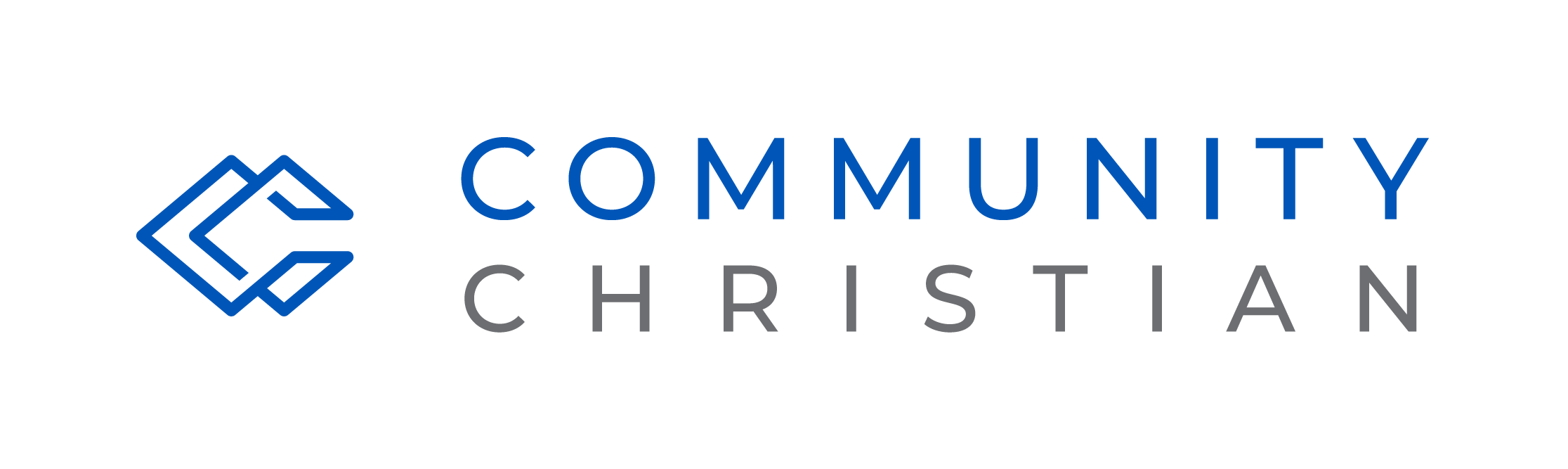 